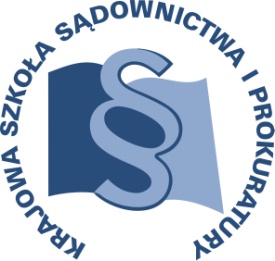 OSU-II.401.74.2018					Lublin, 27 sierpnia 2018 r.K7/B/18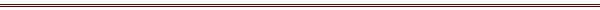 P R O G R A MSZKOLENIA DLA SĘDZIÓW I ASESORÓW SĄDOWYCH ORZEKAJĄCYCH W WYDZIAŁACH KARNYCHTEMAT SZKOLENIA:„Cyberprzestępczość”DATA I MIEJSCE:10 – 12 października 2018 r.	Wyższa Szkoła Policji w Szczytnie ul. Marszałka Józefa Piłsudskiego 11112-100 SzczytnoORGANIZATOR:Krajowa Szkoła Sądownictwa i ProkuraturyOśrodek Szkolenia Ustawicznego i Współpracy Międzynarodowejul. Krakowskie Przedmieście 62, 20 - 076 Lublintel. 81 440 87 10i Wyższa Szkoła Policji w Szczytnie ul. Marszałka Józefa Piłsudskiego 11112-100 Szczytno OSOBY ODPOWIEDZIALNE ZE STRONY ORGANIZATORA:merytorycznie (KSSiP)			merytorycznie (WSPol)sędzia dr Janusz Konecki 		podinsp. mgr inż. Adam Macochtel. 81 458 37 58 				tel. 89 621 50 68e-mail: j.konecki@kssip.gov.pl		e-mail: a.macoch@wspol.edu.plorganizacyjniegłówny specjalista Magdalena Mitrut-Mełgieśtel. 81 458 37 46e-mail: m.mitrut@kssip.gov.plWYKŁADOWCY:Adam Macochpodinsp. mgr inż., starszy wykładowca Instytutu Służby Kryminalnej Zakładu Cyberbezpieczeństwa Wyższej Szkoły Policji w Szczytnie. Prowadzi zajęcia dotyczące pozyskiwania i badania dowodów elektronicznych z nośników komputerowych, zwalczania przestępczości w cyberprzestrzeni, rozpoznawania, zapobiegania i zwalczania cyberprzestępstw popełnianych na szkodę banków oraz ich klientów i informatyki. Organizator Konferencji naukowej „Techniczne aspekty przestępczości teleinformatycznej”. Brał czynny udział w projektach badawczych z zakresu cyberprzestępczości i cyberbezpieczeństwa. Autor publikacji z zakresu szeroko rozumianej przestępczości teleinformatycznej.Artur Waszczukpodkom. mgr inż., instruktor Instytutu Służby Kryminalnej Zakładu Cyberbezpieczeństwa Wyższej Szkoły Policji w Szczytnie. Prowadzi zajęcia dotyczące pozyskiwania i badania dowodów elektronicznych z nośników komputerowych, zwalczania przestępczości w cyberprzestrzeni, rozpoznawania, zapobiegania i zwalczania cyberprzestępstw popełnianych na szkodę banków oraz ich klientów i informatyki. Organizator Konferencji naukowej „Techniczne aspekty przestępczości teleinformatycznej”. Brał czynny udział w projektach badawczych z zakresu cyberprzestępczości i cyberbezpieczeństwa. Autor publikacji z zakresu zagrożeń cyberterrorystycznych i przestępczości teleinformatycznej. Krzysztof Wojciechowskipodkom. mgr informatyki i ekonometrii, starszy wykładowca Instytutu Służby Kryminalnej Zakładu Cyberbezpieczeństwa Wyższej Szkoły Policji w Szczytnie. Prowadzi zajęcia dotyczące pozyskiwania i badania dowodów elektronicznych z nośników komputerowych, zwalczania przestępczości w cyberprzestrzeni, rozpoznawania, zapobiegania i zwalczania cyberprzestępstw popełnianych na szkodę banków oraz ich klientów i informatyki. Kierownik zadania badawczego „Metodyka pracy policjantów w związku z phishingiem”. Autor publikacji z przestępczości teleinformatycznej. Agnieszka GryszczyńskaProkurator Prokuratury Rejonowej w Pruszkowie, del. do Prokuratury Okręgowej w Warszawie – Kierownik Działu III (zwalczania cyberprzestępczości), absolwentka kierunków: prawo, administracja, informatyka, ekonometria, doktor nauk prawnych. Adiunkt w Katedrze Prawa Informatycznego na Wydziale Prawa i Administracji Uniwersytetu Kardynała Stefana Wyszyńskiego w Warszawie. Autorka wielu publikacji poświęconym prawnym aspektom informatyzacji. Zajęcia prowadzone będą w formie wykładu i warsztatówPROGRAM SZCZEGÓŁOWYŚroda 		10 października 2018 r.od godz. 12.00     przyjazd i zakwaterowanie13.00 – 14.00 	obiad15.00 – 16.30	Problematyka cyberprzestępczości i kierunki jej rozwoju – wykładWprowadzenie do InternetuWprowadzenie do przestępczości komputerowejCechy przestępczości komputerowej, wybrane środki i metody wykorzystywane w przestępczości komputerowej	Praktyczne aspekty przeszukania, zabezpieczanie materiału dowodowego. Prowadzenie – Adam Macoch16.30 – 16.45 	przerwa 
16.45 – 18.15 	Problematyka cyberprzestępczości i kierunki jej rozwoju – ciąg dalszy wykładuProwadzenie – Adam Macoch19.00  	kolacjaCzwartek 		11 października 2018 r.8.00 – 9.00           śniadanie9.00 – 10.30	Usługi elektroniczne i ich wykorzystanie przez przestępców – warsztaty – grupy 20-osoboweStrony www, poczta elektroniczna, komunikatoryPozostałe sposoby wymiany danych i informacji, wykorzystanie gier sieciowychUsługi online, przestępczość z wykorzystaniem kart płatniczych	Prowadzenie – Artur Waszczuk, Krzysztof Wojciechowski10.30 – 10.45 	przerwa 
10.45 – 12.15 	Usługi elektroniczne i ich wykorzystanie przez przestępców – warsztaty – grupy 20-osoboweSzyfrowanie danych, steganografia, mobilne płatności, kryptowalutyZabezpieczanie dowodów cyfrowych	Prowadzenie – Artur Waszczuk, Krzysztof Wojciechowski12.15 – 13.00 	obiad13.00 – 14.30  	Identyfikacja i zabezpieczanie dowodów z sieci informatycznych – warsztaty – grupy 20-osoboweZabezpieczanie dowodów cyfrowychZabezpieczanie śladów w sieciach komputerowych - PROXY, chmura	Prowadzenie – Artur Waszczuk, Krzysztof Wojciechowski14.30 – 14.45 	przerwa14.45 – 16.15	Identyfikacja i zabezpieczanie dowodów z sieci informatycznych – warsztaty – grupy 20-osoboweZabezpieczanie śladów w sieciach komputerowych- TOR	Prowadzenie – Artur Waszczuk, Krzysztof Wojciechowski18.00    	kolacjaPiątek 		12 października 2018 r.7.30 – 8.30 	śniadanie8.30 – 10.00	Podstawy prawne penalizacji i zwalczania cyberprzestępczości – akty prawa krajowego i międzynarodowego.	Prowadzenie – Agnieszka Gryszczyńska10.00 – 10.15 	przerwa 
10.15 – 12.30 	Problematyka zabezpieczania dowodów w aspekcie procesowym i ich wykorzystanie na etapie postępowania sądowego.	Metodyka postępowania w sprawach z zakresu cyberprzestępczości.	Prowadzenie – Agnieszka Gryszczyńska12.00 		wykwaterowanie i obiadProgram szkolenia dostępny jest na Platformie Szkoleniowej KSSiP pod adresem:http://szkolenia.kssip.gov.pl/login/ oraz na stronie internetowej KSSiP pod adresem: www.kssip.gov.plZaświadczenie potwierdzające udział w szkoleniu generowane jest za pośrednictwem Platformy Szkoleniowej KSSiP. Warunkiem uzyskania zaświadczenia jest obecność na szkoleniu oraz uzupełnienie znajdującej się na Platformie Szkoleniowej anonimowej ankiety ewaluacyjnej (znajdującej się pod programem szkolenia) dostępnej w okresie 30 dni po zakończeniu szkolenia.Po uzupełnieniu ankiety zaświadczenie można pobrać i wydrukować z zakładki 
„moje zaświadczenia”.